MODYFIKACJA TREŚCI SPECYFIKACJI ISTOTNYCH WARUNKÓW ZAMÓWIENIA dotyczy: postępowania przetargowego na dostawę sprzętu medycznego i mebli medycznych dla Centralnej Sterylizacji i pomieszczeń towarzyszących w ramach realizacji inwestycji „Rozbudowa budynku nr 1 na potrzeby Zintegrowanego Bloku Operacyjnego w 4.WSK z Polikliniką Sp. ZOZ we Wrocławiu”, znak sprawy: 1/ZP/2017Pełnomocnik Zamawiającego działając na podstawie art. 38 ust. 4 Ustawy Prawo zamówień publicznych (tj. Dz. U. z 2015 r. poz. 2164 z późn. zm.) informuje, że w opublikowanym 26.04.2017 r. zmodyfikowanym załączniku nr 2 do SIWZ, w pakiecie B, pkt. 154 wystąpiła następująca omyłka pisarska: wymiary pojemnika siatkowego ze stali nierdzewnej podano w centymetrach (80x80x40 cm), a powinny być podane w milimetrach (80x80x40 mm).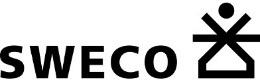 